                                                   Международный фестиваль искусств и творчества «БАЛтийское соЗВЕЗДие»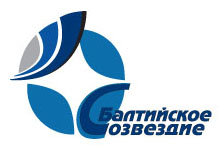 тел/факс: (812) 377 98 34, www.balzvezd.ru                                                 Ассоциация  «АРТ НАВИГАЦИЯ»Адрес: 198216, Санкт-Петербург, Ленинский проспект, 134-30ИНН 7839331743   КПП 783901001Получатель: НП «АРТ НАВИГАЦИЯ»  расч. Сч. № 40703810803060000260Банк получателя: ФИЛИАЛ № 7806 ВТБ 24 (ЗАО) г. Санкт – ПетербургБИК 044 030 811,Кор. Сч. № 30101810300000000811 Международный фестиваль искусств и творчества

«БАЛтийское соЗВЕЗДие» 

город Санкт — Петербург

21-27 октября 2017 г.7 дней, 6 ночей в Петербурге

Все участники проживают в отеле «Санкт-Петербург», который расположен в историческом центре города на берегу Невы. Отсюда Вы можете быстро добраться до Эрмитажа, Русского музея, Исаакиевского собора или пешком прогуляться до Петропавловской крепости и Летнего сада. Напротив отеля вы увидите знаменитый крейсер «Аврора» на фоне чудесной панорамы города, которая одинаково прекрасна в любое время года. Оба фестиваля проходят в тот период, когда действует навигация на Неве и у гостей нашего города есть прекрасная возможность насладиться красотой и величавостью разведения мостов.
Участники конкурса проживают в номерах с двух и трех – местным размещением. В каждом номере все удобства, телефон, телевизор. 
Ресторан, где организовано питание участников конкурса, расположен на втором этаже отеля, там же расположен концертный зал «Аврора» (зал на 780 мест).Стоимость путевки составляет 15 700 рублей.
Каждое 12 место бесплатно!!!
*Сумма аккредитации для номинации «Театр» обсуждается в индивидуальном порядке исходя из продолжительности спектакля.Путевка (7 дней, 6 ночей) В стоимость входит:

— трансферт «вокзал – отель «Санкт-Петербург» – вокзал»
— проживание в двух, трех местных номерах (+ доп. место)
— питание (завтрак по системе «Шведский стол»)
— обзорная трехчасовая экскурсия по Санкт-Петербургу
— мастер – классы
— аккредитация за участие в конкурсе (не более двух дополнительных номинаций допустимо выбрать для участия, которые входят в стоимость путевки и не оплачиваются).
*Предлагаем варианты дополнительного питания:
(«шведский стол» в ресторане отеля):
Обед — 350 рублей, Ужин — 350 рублей. 
Заявка подается дополнительно, образец заявки высылается на адрес участников за две недели до начала проекта. Все расчеты по дополнительному питанию производятся напрямую в ресторан по приезду!!!Для коллективов Санкт –Петербурга, Ленинградской области и проживающих самостоятельно аккредитация составляет:
Солист: 2150 рублей 
Дуэт: 3000 рублей
Ансамбль до 10 человек: 7000 рублей, более 10 человек: 8500 рублей

Вход на все мероприятия бесплатный!

 ЗАЯВКИ ПРИНИМАЮТСЯ ДО 5 ОКТЯБРЯ 2017 г.

Внимание! Заселение в гостиницу в день заезда производится с 14:00, Освобождение номеров в день отъезда в 12:00.

ПОДАТЬ ЗАЯВКУ ОНЛАЙН : www.goo.gl/8tuKly
ИЛИ
СКАЧАТЬ БЛАНК АНКЕТЫ-ЗАЯВКИ : www.goo.gl/IM25AB

УСЛОВИЯ УЧАСТИЯ, НОМИНАЦИИ:В фестивале принимают участие: детские, юношеские и молодежные творческие коллективы, отдельные исполнители в возрасте от 5 летУчастник — коллектив, проживающий по путевке, имеет право участвовать в трех номинациях без дополнительных оплат, с условием предоставления отдельной анкеты–заявки на каждую номинацию, показа в каждом заявленном жанре одного конкурсного выступления.Участник – солист, проживающий по путевке, имеет право участвовать в двух номинациях без доплат. За каждую следующую номинацию производится доплата в размере 1500 рублей.Каждый участник (коллектив) представляет в каждой номинации ОДИН конкурсный номер продолжительностью не более 5 минут.Звуковые носители: флеш-карта, CD-диск.  Фото и видеосъемка во время проведения конкурса разрешена, съемка мастер-классов по согласованию с педагогом.Световая партитура (по желанию участника) составляется непосредственно во время конкурсных просмотров исходя из технической возможности концертной площадки. Номинации, жанр и возрастные категории участников конкурса: Программа «Festandart»Вокал (соло, ансамбль): эстрадный, академический, народный (в том числе фольклор и этнография), джазовое пение. Допускается прописанный или живой БЭК-вокал (соло); не допускается прописанный БЭК-вокал для ансамблей и DOUBLE-вокал (инструментальное или голосовое дублирование основной партии) для солистов.Возрастные категории: 5-8 лет, 9-11 лет, 12-14 лет, 15-18 лет, 19-22 лет, 23-30 лет, смешанная группа. Хоровое пение: младшая (до 12 лет), средняя (13-17 лет), старшая (18-25 лет, ( 26 лет и старше), смешанная группа, «Профи» (руководители и педагоги), Хобби-Класс

Хореография (соло, ансамбль): классический танец, современные направления, эстрадный танец, эстрадно-спортивный танец, Street dance show (Хип — Хоп, брейк, Электробуги, локкинг, поппинг и т.д.) , народный танец (в том числе этнический и историко-бытовой), народный стилизованный танец, бальный танец (ансамбль). 

Категории: 5-9 лет, 10-12 лет, 13-15 лет, 16-20 лет, 21-25 лет, 25-30 лет, смешанная группа. Шоу-группа: младшая (до 10 лет), средняя (11-14 лет), старшая (15-30 лет), смешанная группа, «Профи» (руководители и педагоги), Хобби-класс

Театр мод: прет-а-порте, вечерняя одежда, детская, подростковая и тинейджерская  одежда, исторический костюм, сценический костюм и т. д. 

Категории: 5-10 лет, 11-15 лет, 16-20 лет, 21-25 лет, 25-30 лет, смешанная группа, «Профи» (руководители и педагоги), Хобби-класс

Инструментальная музыка   (народная музыка, классическая музыка,  современная музыка (джазовое исполнительство) —  (соло, ансамбль, оркестр): народный инструмент, духовой инструмент, клавишный инструмент, струнный инструмент. 

Категории: 8-10 лет, 11-13 лет, 14-16 лет, 17-20 лет, 21-30 лет,  смешанная группа, «Профи» (руководители и педагоги), Хобби-класс

Художественное слово:  5-7, 8-10лет, 11-14 лет, 15-18 лет , 19-21 лет, 22-30 лет, «Профи» (руководители и педагоги), Хобби-класс
Для участия необходимо представить конкурсное выступление продолжительностью не более 5 мин.New!!! Номинация «Хобби-класс»: в данной номинации принимают участие творческие коллективы и отдельные исполнители старше 30 лет.Внимание!!! Уточняйте в оргкомитете характеристики зала, где будут проходить конкурсные просмотры и наличие инструмента (фортепиано). В некоторых случаях предоставляется электронное пианино!!!

Дополнительные номинации: 

Лучшая авторская работа: в данной номинации принимают участие преподаватели и художественные руководители, а также отдельные исполнители и музыканты, чьи работы, выставляемые в конкурсных программах являются авторскими. В данном случае при подаче заявки и выборе номинации необходимо дополнительно указать «Авторская работа». 

Модельер, дизайнер: в данной номинации принимают участие авторы работ «Сценический костюм», «Дизайн и оформление сценической площадки», «Рекламный буклет творческого коллектива» . (Предоставление эскизов, наглядного материала в форме выставки (в фойе концертного зала) на оценку и голосования  непосредственных участников Форума)ФотоТЫхудожник: в данной номинации принимают участие любители фотографий, которые в силах развернуть небольшую выставку из своих работ в холле концертно-конкурсной площадкиПрограмма «Festeatr» (только для октябрьского конкурса в С-Петербурге и для летнего проекта в Сочи) УСЛОВИЯ УЧАСТИЯ:Участниками являются творческие коллективы, актеры, режиссеры, балетмейстеры, художники, возраст не ограничен. РЕГЛАМЕНТ ПРОГРАММЫ:
Номинации:Балетный спектакль: Эстрадный танец, Jazz, Современные направления хореографии: контактная импровизация, Contemporary dance, авторская хореография. (продолжительность спектакля от 20 до 40 минут)Театр импровизаций: Уличное представление, игровой спектакль. (продолжительность спектакля от 30 до 60 минут)Мюзикл: Музыкальный драматический спектакль, комедийный шоу спектакль, спектакль оперетта, рок-опера. (продолжительность спектакля от 60 до 150 минут)Кукольный театр: Спектакль комедийного жанра, драматический спектакль. (продолжительность спектакля от 30 до 90 минут)Драматический театр: Спектакль комедийного жанра, драматический спектакль, моноспектакль, пластический спектакль. (продолжительность спектакля от 40 до 150 минут)Спектакли для детей: Драматический спектакль, музыкальный спектакль, театрализованное представление, интерактивный спектакль для детей. (продолжительность спектакля от 30 до 90 минут)Частные номинации для всех категорий:- Мастерство актера (женская, мужская роль) — Лучшая режиссура — Сценография (лучшее оформление спектакля) — Хореография (хореографическое, пластическое решение спектакля) — Музыкальное оформление (композитор) — Нестандартное прочтение классики — Драматургическая основа (лучший молодой драматург) Подведение итогов и награждение.Исполнительское мастерство участников оценивается в каждой номинации и возрастной группе. Участники награждаются: дипломами и кубками обладателя «Гран–при», лауреата I, II, III степеней, дипломанта I, II, III степеней  и участника. Присуждаются специальные призы и награды для участников конкурса и руководителей коллективов, в том числе: — Путевки и приглашения на проекты, проводимые в России и за рубежом. В составе жюри ведущие деятели культуры Санкт- Петербурга и России.Состав жюри на каждый фестиваль утверждается отдельно. Общий список состава Вы можете посмотреть на нашем сайте: www.balzvezd.ru Оценка конкурсной программы ведется  по балловой системе и последующим закрытым обсуждением. Итоги оглашаются только в день награждения. Решение жюри является окончательным и изменению не подлежит.Фестиваль «БАЛтийское соЗВЕЗДие» имеет свою систему, по принципу которой работает вся программа:Региональные конкурсы: победители награждаются путевками на Гранд-фестиваль «БАЛтийское соЗВЕЗДие», который проходит в Санкт–Петербурге в апреле и октябре каждого года.Гранд – фестиваль: победитель дает возможность проведения регионального фестиваля в своем городе. + Во время проведения фестиваля организаторами параллельно проводится программа Workshop, что дает возможность руководителям получать информацию, не затрачивая дополнительного времени и средств. Оргкомитетом формируются группы из лучших коллективов, которым в дальнейшем предлагается участие в различных проектах в России и за рубежом с минимальными финансовыми затратами.  Форма оплаты путевки безналичная. При перечислении средств по безналичному расчету назначение формируется следующим образом — «Целевой взнос на Международный фестиваль искусств и творчества «БАЛтийское соЗВЕЗДие». Невыполнение данного пункта повлечет возврат взноса.ВНИМАНИЕ!!! В случае использования лимита времени ИЛИ полного заселения базы проживания участников — прием заявок может быть закрыт раньше объявленной даты!!! Просим обратить на это внимание!!!